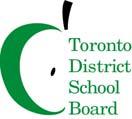 5050 Yonge Street 
Toronto, Ontario M2N 5N8 
Tel: (416) 397-3529 • Fax: (416) 397-3085 
http://www.tdsb.on.ca/Community/ REMINDER NOTICE SENT: January 30th, 2018
TO: Members of the Environmental Sustainability Advisory Committee (ESAC)  ESAC General Meeting February 6th, 20185050 Yonge Street (TDSB Head Office), Committee Room A6:00 p.m. Refreshments 6:30 p.m. – 8:30 p.m. Meeting Committee Co-Chair(s): Sheila Cary-Meagher (Trustee), Jessie Sawyers & Kristen SchafferA G E N D A Send RSVP or notify REGRETS to: Kristen.evers@tdsb.on.ca 
Visit the ESAC website for the other details and minutes: http://www.tdsb.on.ca/community/howtogetinvolved/communityadvisorycommittees/environmentalsustainabilityadvisorycommittee.aspx ITEMLED BYACTION1.Welcome and introductions Jessie Sawyers2.Approval of December 5th minutesKristen Schaffer3. Presentation by Bee City Canada School programShelly CandelDirector, Bee City Canada4.Play Policy Updates Kristen/Jessie/Brenda 5.Other BusinessKristen Schaffer6.Adjournment Jessie Sawyers